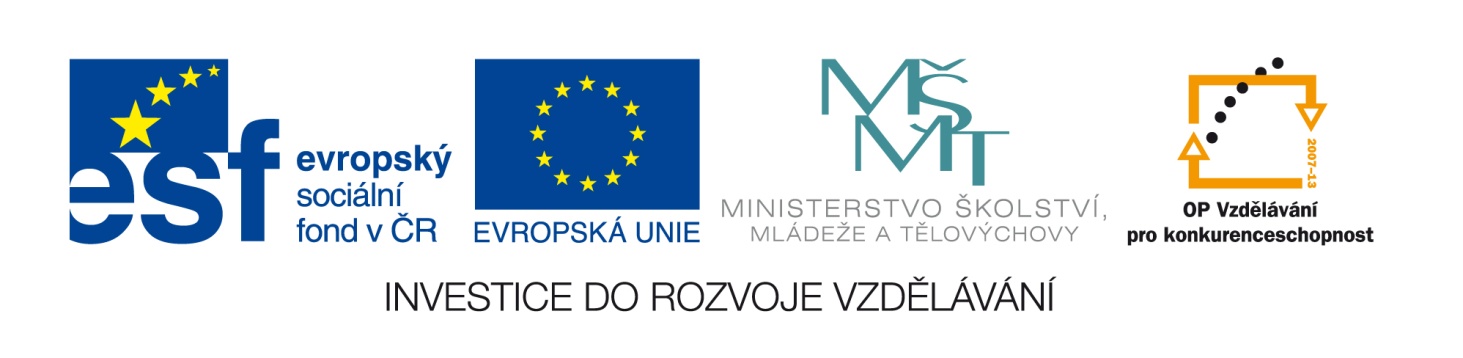 Název školyZÁKLADNÍ ŠKOLA, JIČÍN, HUSOVA 170Číslo projektuCZ.1.07/1.4.00/21.2862Číslo a název klíčové aktivity3.2 Inovace a zkvalitnění výuky prostřednictvím ICTNázev DUM:VY_32_INOVACE_III_2_16_Matematické tajenkyVY_32_INOVACE_III_2_16_Matematické tajenkyVY_32_INOVACE_III_2_16_Matematické tajenkyVY_32_INOVACE_III_2_16_Matematické tajenkyVY_32_INOVACE_III_2_16_Matematické tajenkyVY_32_INOVACE_III_2_16_Matematické tajenkyŠablona číslo:     IIISada číslo:   2Pořadové číslo DUM:16Autor:Autor:Mgr. Eva KomárkováMgr. Eva KomárkováMgr. Eva KomárkováMgr. Eva KomárkováMgr. Eva KomárkováAnotace:Anotace:procvičování násobení v oboru malé násobilky, sčítání a odčítání v oboru čísel do 100 a počítání se závorkamiprocvičování násobení v oboru malé násobilky, sčítání a odčítání v oboru čísel do 100 a počítání se závorkamiprocvičování násobení v oboru malé násobilky, sčítání a odčítání v oboru čísel do 100 a počítání se závorkamiprocvičování násobení v oboru malé násobilky, sčítání a odčítání v oboru čísel do 100 a počítání se závorkamiprocvičování násobení v oboru malé násobilky, sčítání a odčítání v oboru čísel do 100 a počítání se závorkamiAnotace:Anotace:procvičování násobení v oboru malé násobilky, sčítání a odčítání v oboru čísel do 100 a počítání se závorkamiprocvičování násobení v oboru malé násobilky, sčítání a odčítání v oboru čísel do 100 a počítání se závorkamiprocvičování násobení v oboru malé násobilky, sčítání a odčítání v oboru čísel do 100 a počítání se závorkamiprocvičování násobení v oboru malé násobilky, sčítání a odčítání v oboru čísel do 100 a počítání se závorkamiprocvičování násobení v oboru malé násobilky, sčítání a odčítání v oboru čísel do 100 a počítání se závorkamiAnotace:Anotace:procvičování násobení v oboru malé násobilky, sčítání a odčítání v oboru čísel do 100 a počítání se závorkamiprocvičování násobení v oboru malé násobilky, sčítání a odčítání v oboru čísel do 100 a počítání se závorkamiprocvičování násobení v oboru malé násobilky, sčítání a odčítání v oboru čísel do 100 a počítání se závorkamiprocvičování násobení v oboru malé násobilky, sčítání a odčítání v oboru čísel do 100 a počítání se závorkamiprocvičování násobení v oboru malé násobilky, sčítání a odčítání v oboru čísel do 100 a počítání se závorkamiOčekávaný výstup:Očekávaný výstup:    Žák provádí jednoduché početní operace s přirozenými čísly.    Žák provádí jednoduché početní operace s přirozenými čísly.    Žák provádí jednoduché početní operace s přirozenými čísly.    Žák provádí jednoduché početní operace s přirozenými čísly.    Žák provádí jednoduché početní operace s přirozenými čísly.Očekávaný výstup:Očekávaný výstup:    Žák provádí jednoduché početní operace s přirozenými čísly.    Žák provádí jednoduché početní operace s přirozenými čísly.    Žák provádí jednoduché početní operace s přirozenými čísly.    Žák provádí jednoduché početní operace s přirozenými čísly.    Žák provádí jednoduché početní operace s přirozenými čísly.Druh učebního materiálu:Druh učebního materiálu:pracovní list pracovní list pracovní list pracovní list pracovní list Typická věková skupina:Typická věková skupina:9 – 10 let 9 – 10 let 9 – 10 let 9 – 10 let 9 – 10 let Klíčová slova:Klíčová slova:násobení, sčítání, odčítání násobení, sčítání, odčítání násobení, sčítání, odčítání násobení, sčítání, odčítání násobení, sčítání, odčítání Pomůcky a materiál:Pomůcky a materiál:pracovní list, pero, interaktivní tabulepracovní list, pero, interaktivní tabulepracovní list, pero, interaktivní tabulepracovní list, pero, interaktivní tabulepracovní list, pero, interaktivní tabulePotřebný čas pro výuku DUM:Potřebný čas pro výuku DUM:20 minut 20 minut 20 minut 20 minut 20 minut Metodické zhodnocení a popis práce s digitálním učebním materiálem:Metodické zhodnocení a popis práce s digitálním učebním materiálem:Metodické zhodnocení a popis práce s digitálním učebním materiálem:Metodické zhodnocení a popis práce s digitálním učebním materiálem:Metodické zhodnocení a popis práce s digitálním učebním materiálem:Metodické zhodnocení a popis práce s digitálním učebním materiálem:Metodické zhodnocení a popis práce s digitálním učebním materiálem:Metodické zhodnocení a popis práce s digitálním učebním materiálem:Metodické zhodnocení a popis práce s digitálním učebním materiálem:Metodické zhodnocení a popis práce s digitálním učebním materiálem:Metodické zhodnocení a popis práce s digitálním učebním materiálem:Metodické zhodnocení a popis práce s digitálním učebním materiálem:Metodické zhodnocení a popis práce s digitálním učebním materiálem:Metodické zhodnocení a popis práce s digitálním učebním materiálem:        Žáci řeší jednotlivé příklady. Každý výsledek příkladu má přiřazeno jedno písmeno, které potom zapíší do tabulky pod číslo, které vypočítali. Nakonec si přečtou tajenku, která jim v tabulce vznikla. Materiál byl ověřen na interaktivní tabuli.        Žáci řeší jednotlivé příklady. Každý výsledek příkladu má přiřazeno jedno písmeno, které potom zapíší do tabulky pod číslo, které vypočítali. Nakonec si přečtou tajenku, která jim v tabulce vznikla. Materiál byl ověřen na interaktivní tabuli.        Žáci řeší jednotlivé příklady. Každý výsledek příkladu má přiřazeno jedno písmeno, které potom zapíší do tabulky pod číslo, které vypočítali. Nakonec si přečtou tajenku, která jim v tabulce vznikla. Materiál byl ověřen na interaktivní tabuli.        Žáci řeší jednotlivé příklady. Každý výsledek příkladu má přiřazeno jedno písmeno, které potom zapíší do tabulky pod číslo, které vypočítali. Nakonec si přečtou tajenku, která jim v tabulce vznikla. Materiál byl ověřen na interaktivní tabuli.        Žáci řeší jednotlivé příklady. Každý výsledek příkladu má přiřazeno jedno písmeno, které potom zapíší do tabulky pod číslo, které vypočítali. Nakonec si přečtou tajenku, která jim v tabulce vznikla. Materiál byl ověřen na interaktivní tabuli.        Žáci řeší jednotlivé příklady. Každý výsledek příkladu má přiřazeno jedno písmeno, které potom zapíší do tabulky pod číslo, které vypočítali. Nakonec si přečtou tajenku, která jim v tabulce vznikla. Materiál byl ověřen na interaktivní tabuli.        Žáci řeší jednotlivé příklady. Každý výsledek příkladu má přiřazeno jedno písmeno, které potom zapíší do tabulky pod číslo, které vypočítali. Nakonec si přečtou tajenku, která jim v tabulce vznikla. Materiál byl ověřen na interaktivní tabuli.        Žáci řeší jednotlivé příklady. Každý výsledek příkladu má přiřazeno jedno písmeno, které potom zapíší do tabulky pod číslo, které vypočítali. Nakonec si přečtou tajenku, která jim v tabulce vznikla. Materiál byl ověřen na interaktivní tabuli.        Žáci řeší jednotlivé příklady. Každý výsledek příkladu má přiřazeno jedno písmeno, které potom zapíší do tabulky pod číslo, které vypočítali. Nakonec si přečtou tajenku, která jim v tabulce vznikla. Materiál byl ověřen na interaktivní tabuli.        Žáci řeší jednotlivé příklady. Každý výsledek příkladu má přiřazeno jedno písmeno, které potom zapíší do tabulky pod číslo, které vypočítali. Nakonec si přečtou tajenku, která jim v tabulce vznikla. Materiál byl ověřen na interaktivní tabuli.        Žáci řeší jednotlivé příklady. Každý výsledek příkladu má přiřazeno jedno písmeno, které potom zapíší do tabulky pod číslo, které vypočítali. Nakonec si přečtou tajenku, která jim v tabulce vznikla. Materiál byl ověřen na interaktivní tabuli.        Žáci řeší jednotlivé příklady. Každý výsledek příkladu má přiřazeno jedno písmeno, které potom zapíší do tabulky pod číslo, které vypočítali. Nakonec si přečtou tajenku, která jim v tabulce vznikla. Materiál byl ověřen na interaktivní tabuli.        Žáci řeší jednotlivé příklady. Každý výsledek příkladu má přiřazeno jedno písmeno, které potom zapíší do tabulky pod číslo, které vypočítali. Nakonec si přečtou tajenku, která jim v tabulce vznikla. Materiál byl ověřen na interaktivní tabuli.        Žáci řeší jednotlivé příklady. Každý výsledek příkladu má přiřazeno jedno písmeno, které potom zapíší do tabulky pod číslo, které vypočítali. Nakonec si přečtou tajenku, která jim v tabulce vznikla. Materiál byl ověřen na interaktivní tabuli.        Žáci řeší jednotlivé příklady. Každý výsledek příkladu má přiřazeno jedno písmeno, které potom zapíší do tabulky pod číslo, které vypočítali. Nakonec si přečtou tajenku, která jim v tabulce vznikla. Materiál byl ověřen na interaktivní tabuli.        Žáci řeší jednotlivé příklady. Každý výsledek příkladu má přiřazeno jedno písmeno, které potom zapíší do tabulky pod číslo, které vypočítali. Nakonec si přečtou tajenku, která jim v tabulce vznikla. Materiál byl ověřen na interaktivní tabuli.        Žáci řeší jednotlivé příklady. Každý výsledek příkladu má přiřazeno jedno písmeno, které potom zapíší do tabulky pod číslo, které vypočítali. Nakonec si přečtou tajenku, která jim v tabulce vznikla. Materiál byl ověřen na interaktivní tabuli.        Žáci řeší jednotlivé příklady. Každý výsledek příkladu má přiřazeno jedno písmeno, které potom zapíší do tabulky pod číslo, které vypočítali. Nakonec si přečtou tajenku, která jim v tabulce vznikla. Materiál byl ověřen na interaktivní tabuli.        Žáci řeší jednotlivé příklady. Každý výsledek příkladu má přiřazeno jedno písmeno, které potom zapíší do tabulky pod číslo, které vypočítali. Nakonec si přečtou tajenku, která jim v tabulce vznikla. Materiál byl ověřen na interaktivní tabuli.        Žáci řeší jednotlivé příklady. Každý výsledek příkladu má přiřazeno jedno písmeno, které potom zapíší do tabulky pod číslo, které vypočítali. Nakonec si přečtou tajenku, která jim v tabulce vznikla. Materiál byl ověřen na interaktivní tabuli.        Žáci řeší jednotlivé příklady. Každý výsledek příkladu má přiřazeno jedno písmeno, které potom zapíší do tabulky pod číslo, které vypočítali. Nakonec si přečtou tajenku, která jim v tabulce vznikla. Materiál byl ověřen na interaktivní tabuli.        Žáci řeší jednotlivé příklady. Každý výsledek příkladu má přiřazeno jedno písmeno, které potom zapíší do tabulky pod číslo, které vypočítali. Nakonec si přečtou tajenku, která jim v tabulce vznikla. Materiál byl ověřen na interaktivní tabuli.        Žáci řeší jednotlivé příklady. Každý výsledek příkladu má přiřazeno jedno písmeno, které potom zapíší do tabulky pod číslo, které vypočítali. Nakonec si přečtou tajenku, která jim v tabulce vznikla. Materiál byl ověřen na interaktivní tabuli.        Žáci řeší jednotlivé příklady. Každý výsledek příkladu má přiřazeno jedno písmeno, které potom zapíší do tabulky pod číslo, které vypočítali. Nakonec si přečtou tajenku, která jim v tabulce vznikla. Materiál byl ověřen na interaktivní tabuli.        Žáci řeší jednotlivé příklady. Každý výsledek příkladu má přiřazeno jedno písmeno, které potom zapíší do tabulky pod číslo, které vypočítali. Nakonec si přečtou tajenku, která jim v tabulce vznikla. Materiál byl ověřen na interaktivní tabuli.        Žáci řeší jednotlivé příklady. Každý výsledek příkladu má přiřazeno jedno písmeno, které potom zapíší do tabulky pod číslo, které vypočítali. Nakonec si přečtou tajenku, která jim v tabulce vznikla. Materiál byl ověřen na interaktivní tabuli.        Žáci řeší jednotlivé příklady. Každý výsledek příkladu má přiřazeno jedno písmeno, které potom zapíší do tabulky pod číslo, které vypočítali. Nakonec si přečtou tajenku, která jim v tabulce vznikla. Materiál byl ověřen na interaktivní tabuli.        Žáci řeší jednotlivé příklady. Každý výsledek příkladu má přiřazeno jedno písmeno, které potom zapíší do tabulky pod číslo, které vypočítali. Nakonec si přečtou tajenku, která jim v tabulce vznikla. Materiál byl ověřen na interaktivní tabuli.        Žáci řeší jednotlivé příklady. Každý výsledek příkladu má přiřazeno jedno písmeno, které potom zapíší do tabulky pod číslo, které vypočítali. Nakonec si přečtou tajenku, která jim v tabulce vznikla. Materiál byl ověřen na interaktivní tabuli.        Žáci řeší jednotlivé příklady. Každý výsledek příkladu má přiřazeno jedno písmeno, které potom zapíší do tabulky pod číslo, které vypočítali. Nakonec si přečtou tajenku, která jim v tabulce vznikla. Materiál byl ověřen na interaktivní tabuli.        Žáci řeší jednotlivé příklady. Každý výsledek příkladu má přiřazeno jedno písmeno, které potom zapíší do tabulky pod číslo, které vypočítali. Nakonec si přečtou tajenku, která jim v tabulce vznikla. Materiál byl ověřen na interaktivní tabuli.        Žáci řeší jednotlivé příklady. Každý výsledek příkladu má přiřazeno jedno písmeno, které potom zapíší do tabulky pod číslo, které vypočítali. Nakonec si přečtou tajenku, která jim v tabulce vznikla. Materiál byl ověřen na interaktivní tabuli.        Žáci řeší jednotlivé příklady. Každý výsledek příkladu má přiřazeno jedno písmeno, které potom zapíší do tabulky pod číslo, které vypočítali. Nakonec si přečtou tajenku, která jim v tabulce vznikla. Materiál byl ověřen na interaktivní tabuli.        Žáci řeší jednotlivé příklady. Každý výsledek příkladu má přiřazeno jedno písmeno, které potom zapíší do tabulky pod číslo, které vypočítali. Nakonec si přečtou tajenku, která jim v tabulce vznikla. Materiál byl ověřen na interaktivní tabuli.        Žáci řeší jednotlivé příklady. Každý výsledek příkladu má přiřazeno jedno písmeno, které potom zapíší do tabulky pod číslo, které vypočítali. Nakonec si přečtou tajenku, která jim v tabulce vznikla. Materiál byl ověřen na interaktivní tabuli.        Žáci řeší jednotlivé příklady. Každý výsledek příkladu má přiřazeno jedno písmeno, které potom zapíší do tabulky pod číslo, které vypočítali. Nakonec si přečtou tajenku, která jim v tabulce vznikla. Materiál byl ověřen na interaktivní tabuli.        Žáci řeší jednotlivé příklady. Každý výsledek příkladu má přiřazeno jedno písmeno, které potom zapíší do tabulky pod číslo, které vypočítali. Nakonec si přečtou tajenku, která jim v tabulce vznikla. Materiál byl ověřen na interaktivní tabuli.        Žáci řeší jednotlivé příklady. Každý výsledek příkladu má přiřazeno jedno písmeno, které potom zapíší do tabulky pod číslo, které vypočítali. Nakonec si přečtou tajenku, která jim v tabulce vznikla. Materiál byl ověřen na interaktivní tabuli.        Žáci řeší jednotlivé příklady. Každý výsledek příkladu má přiřazeno jedno písmeno, které potom zapíší do tabulky pod číslo, které vypočítali. Nakonec si přečtou tajenku, která jim v tabulce vznikla. Materiál byl ověřen na interaktivní tabuli.        Žáci řeší jednotlivé příklady. Každý výsledek příkladu má přiřazeno jedno písmeno, které potom zapíší do tabulky pod číslo, které vypočítali. Nakonec si přečtou tajenku, která jim v tabulce vznikla. Materiál byl ověřen na interaktivní tabuli.        Žáci řeší jednotlivé příklady. Každý výsledek příkladu má přiřazeno jedno písmeno, které potom zapíší do tabulky pod číslo, které vypočítali. Nakonec si přečtou tajenku, která jim v tabulce vznikla. Materiál byl ověřen na interaktivní tabuli.        Žáci řeší jednotlivé příklady. Každý výsledek příkladu má přiřazeno jedno písmeno, které potom zapíší do tabulky pod číslo, které vypočítali. Nakonec si přečtou tajenku, která jim v tabulce vznikla. Materiál byl ověřen na interaktivní tabuli.Zdroje:    vlastní zdroje autoraZdroje:    vlastní zdroje autoraZdroje:    vlastní zdroje autoraZdroje:    vlastní zdroje autoraZdroje:    vlastní zdroje autoraZdroje:    vlastní zdroje autoraZdroje:    vlastní zdroje autoraZdroje:    vlastní zdroje autoraZdroje:    vlastní zdroje autoraZdroje:    vlastní zdroje autoraZdroje:    vlastní zdroje autoraZdroje:    vlastní zdroje autoraZdroje:    vlastní zdroje autoraZdroje:    vlastní zdroje autoraZdroje:    vlastní zdroje autoraZdroje:    vlastní zdroje autoraZdroje:    vlastní zdroje autoraZdroje:    vlastní zdroje autoraZdroje:    vlastní zdroje autoraZdroje:    vlastní zdroje autoraZdroje:    vlastní zdroje autora22284051606572829094  N  =   ( 4 . 4 )   +   ( 5 . 7 )  =       L   =   ( 6 . 8 )   –   ( 4 . 5 )  =   N  =   ( 9 . 7 )   +   ( 3 . 3 )  =        E   =   ( 8 . 8 )   +   ( 6 . 5 )  =   I   =    ( 6 . 7 )   +   ( 5 . 8 )  =  E   =   ( 9 . 9 )   –   ( 3 . 7 )  =  C   =   ( 6 . 9 )   +   ( 9 . 4 )  =  Č   =   ( 7 . 8  )  +   ( 3 . 3 )  =  S   =   ( 4 . 8 )   –   ( 2 . 5 )  =  U  =   ( 7 . 4 )   +   ( 4 . 3 )  =293032384955576086 V  =   ( 9 . 8 )   –   ( 8 . 5 )  = V  =   ( 9 . 8 )   –   ( 8 . 5 )  = V  =   ( 9 . 8 )   –   ( 8 . 5 )  = V  =   ( 9 . 8 )   –   ( 8 . 5 )  = V  =   ( 9 . 8 )   –   ( 8 . 5 )  = V  =   ( 9 . 8 )   –   ( 8 . 5 )  = V  =   ( 9 . 8 )   –   ( 8 . 5 )  = V  =   ( 9 . 8 )   –   ( 8 . 5 )  = K  =   ( 6 . 4 )   +   ( 6 . 6 )  = K  =   ( 6 . 4 )   +   ( 6 . 6 )  = K  =   ( 6 . 4 )   +   ( 6 . 6 )  = K  =   ( 6 . 4 )   +   ( 6 . 6 )  = K  =   ( 6 . 4 )   +   ( 6 . 6 )  = K  =   ( 6 . 4 )   +   ( 6 . 6 )  = K  =   ( 6 . 4 )   +   ( 6 . 6 )  = K  =   ( 6 . 4 )   +   ( 6 . 6 )  = E  =   ( 7 . 9 )   –   ( 2 . 4 )  = E  =   ( 7 . 9 )   –   ( 2 . 4 )  = E  =   ( 7 . 9 )   –   ( 2 . 4 )  = E  =   ( 7 . 9 )   –   ( 2 . 4 )  = E  =   ( 7 . 9 )   –   ( 2 . 4 )  = E  =   ( 7 . 9 )   –   ( 2 . 4 )  = E  =   ( 7 . 9 )   –   ( 2 . 4 )  = E  =   ( 7 . 9 )   –   ( 2 . 4 )  = S  =   ( 5 . 7 )   +   ( 7 . 2 )  = S  =   ( 5 . 7 )   +   ( 7 . 2 )  = S  =   ( 5 . 7 )   +   ( 7 . 2 )  = S  =   ( 5 . 7 )   +   ( 7 . 2 )  = S  =   ( 5 . 7 )   +   ( 7 . 2 )  = S  =   ( 5 . 7 )   +   ( 7 . 2 )  = S  =   ( 5 . 7 )   +   ( 7 . 2 )  = S  =   ( 5 . 7 )   +   ( 7 . 2 )  = R  =   ( 6 . 3 )   +   ( 3 . 4 )  = R  =   ( 6 . 3 )   +   ( 3 . 4 )  = R  =   ( 6 . 3 )   +   ( 3 . 4 )  = R  =   ( 6 . 3 )   +   ( 3 . 4 )  = R  =   ( 6 . 3 )   +   ( 3 . 4 )  = R  =   ( 6 . 3 )   +   ( 3 . 4 )  = R  =   ( 6 . 3 )   +   ( 3 . 4 )  = R  =   ( 6 . 3 )   +   ( 3 . 4 )  = A  =   ( 7 . 8 )   +   ( 5 . 6 )  = A  =   ( 7 . 8 )   +   ( 5 . 6 )  = A  =   ( 7 . 8 )   +   ( 5 . 6 )  = A  =   ( 7 . 8 )   +   ( 5 . 6 )  = A  =   ( 7 . 8 )   +   ( 5 . 6 )  = A  =   ( 7 . 8 )   +   ( 5 . 6 )  = A  =   ( 7 . 8 )   +   ( 5 . 6 )  = A  =   ( 7 . 8 )   +   ( 5 . 6 )  = O  =   ( 8 . 6 )   –   ( 2 . 5 )  = O  =   ( 8 . 6 )   –   ( 2 . 5 )  = O  =   ( 8 . 6 )   –   ( 2 . 5 )  = O  =   ( 8 . 6 )   –   ( 2 . 5 )  = O  =   ( 8 . 6 )   –   ( 2 . 5 )  = O  =   ( 8 . 6 )   –   ( 2 . 5 )  = O  =   ( 8 . 6 )   –   ( 2 . 5 )  = O  =   ( 8 . 6 )   –   ( 2 . 5 )  = P   =   ( 7 . 7 )   –   ( 5 . 4 )  =   P   =   ( 7 . 7 )   –   ( 5 . 4 )  =   P   =   ( 7 . 7 )   –   ( 5 . 4 )  =   P   =   ( 7 . 7 )   –   ( 5 . 4 )  =   P   =   ( 7 . 7 )   –   ( 5 . 4 )  =   P   =   ( 7 . 7 )   –   ( 5 . 4 )  =   P   =   ( 7 . 7 )   –   ( 5 . 4 )  =   P   =   ( 7 . 7 )   –   ( 5 . 4 )  =   N   =   ( 9 . 4 )   +   (7 . 3 )  = N   =   ( 9 . 4 )   +   (7 . 3 )  = N   =   ( 9 . 4 )   +   (7 . 3 )  = N   =   ( 9 . 4 )   +   (7 . 3 )  = N   =   ( 9 . 4 )   +   (7 . 3 )  = N   =   ( 9 . 4 )   +   (7 . 3 )  = N   =   ( 9 . 4 )   +   (7 . 3 )  = N   =   ( 9 . 4 )   +   (7 . 3 )  =22284051606572829094SLUNEČNICE  N  =   ( 4 . 4 )   +   ( 5 . 7 )  =    16   +   35   =   51     L   =   ( 6 . 8 )   –   ( 4 . 5 )  =    48   -   20   =   28   N  =   ( 9 . 7 )   +   ( 3 . 3 )  =    63   +   9    =   72       E   =   ( 8 . 8 )   +   ( 6 . 5 )  =    64   +   30  =   94     I   =    ( 6 . 7 )   +   ( 5 . 8 )  =    42   +   40  =   82  E   =   ( 9 . 9 )   –   ( 3 . 7 )  =    81   -   21   =   60  C   =   ( 6 . 9 )   +   ( 9 . 4 )  =    54   +  36   =   90   Č   =   ( 7 . 8  )  +   ( 3 . 3 )  =    56   +   9    =   65  S   =   ( 4 . 8 )   –   ( 2 . 5 )  =    32   -   10   =   22  U  =   ( 7 . 4 )   +   ( 4 . 3 )  =    28   +   12  =    40293032384955576086PRVOSENKAV  =   ( 9 . 8 )   –   ( 8 . 5 )  =     72    -    40    =    32 K  =   ( 6 . 4 )   +   ( 6 . 6 )  =     24   +    36    =    60 E  =   ( 7 . 9 )   –   ( 2 . 4 )  =     63    -      8    =    55 S  =   ( 5 . 7 )   +   ( 7 . 2 )  =     35    +    14   =    49 R  =   ( 6 . 3 )   +   ( 3 . 4 )  =     18    +    12   =   30 A  =   ( 7 . 8 )   +   ( 5 . 6 )  =     56    +    30   =   86 O  =   ( 8 . 6 )   –   ( 2 . 5 )  =     48    -     10   =   38